Year 3 Maths
Steppingstone activity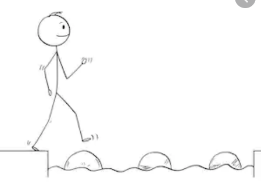 Lesson 1
LO: To know the order and number of days in each month
Success Criteria:ModelSpend time exploring a real calendar at home. Sort the months into groups, by the number of days in each month.Use the groups to compare - what is the same and what is different?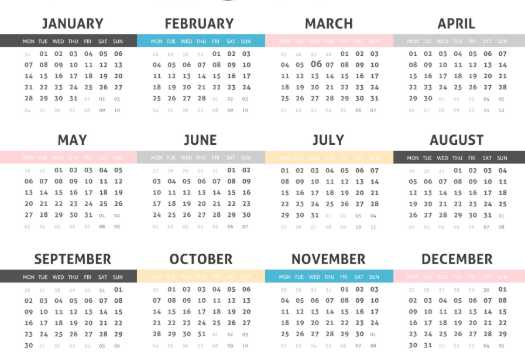 Year 3 Maths   Lesson 1
LO: To number of days in each month, year and leap year.Success Criteria:ModelSpend time exploring a real calendar at home. Sort the months into groups, by the number of days in each month, this year is a leap year (why is this special?)  Use the groups to compare - what is the same and what is different?Now try: adding up all the days in each month to work out the number of days in this year. Year 3 Maths
Main activity
Complete at least 2 columns, more if you can!Get a calendar (a paper one or on a phone)Find how many days in each monthGroup the months together which have the same amount of days Speak the months out loud so you know what order they go inGet a calendar (a paper one or on a phone)Find how many days in each month Group the months together which have the same amount of days Speak the months out loud so you know what order they go inTask 1Task 2Task 3Task 4Practicea) Which month comes before April? b) Which month comes after June?c) Which month comes before January? d) Which month comes 2 months after November?e) Put these dates in order from earliest to latest:3rd of March2nd of MarchJanuary 31st1st DecemberPracticeFill in the missing numbers.There are _______ days in a year. There are _______ months in a year.There are _______ days in a leap year. There are _______ days in a week. Leap years happen every _____ years.ReasoningExplain your answers.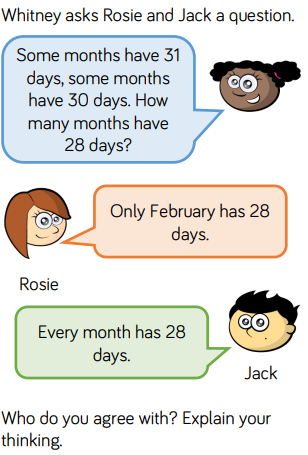 Which card is the odd one out?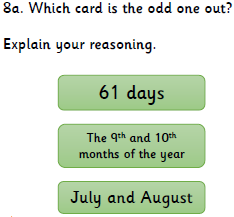 Problem solving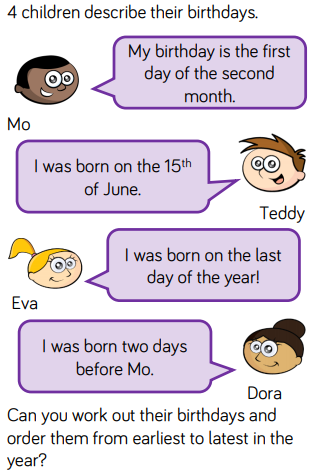 Complete the table about the siblings’ dates of birth using the information below. 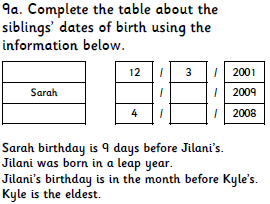 